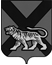 ТЕРРИТОРИАЛЬНАЯ ИЗБИРАТЕЛЬНАЯ КОМИССИЯ ГОРОДА СПАССКА-ДАЛЬНЕГОР Е Ш Е Н И Е07.04.2014 г.			      г. Спасск-Дальний			    № 110/61Об утверждении перечня границ и наименований территорий, которым соответствуют территориальные группы списков кандидатов, при проведении выборов депутатов Думы городского округа Спасск-ДальнийВ соответствии с частью 2 статьи 41 Избирательного кодекса Приморского края Территориальная избирательная комиссияРЕШИЛА:Утвердить перечень границ и наименований территорий, которым соответствуют территориальные группы списков кандидатов, при проведении выборов депутатов Думы городского округа Спасск-Дальний (прилагается).2. Опубликовать настоящее решение в газете «Спасск».Председатель комиссии 				                        С.А.ЧеревиковаСекретарь комиссии							    Е.Г.БондаренкоПЕРЕЧЕНЬграниц и наименований территорий, которым соответствуют территориальные группы списков кандидатов, при проведении выборов депутатов Думы городского округа Спасск-ДальнийПриложениек решению территориальной избирательной комиссии города Спасска-Дальнегоот 07 апреля 2014 года № 110/61№ п/пНаименование территориальной группыГраницы и наименование территории одномандатного избирательного округа по выборам депутатов Думы городского округа Спасск-Дальний, которому соответствует территориальная группа1Территориальная группа (одномандатный избирательный округ № 1)В границах территории одномандатного избирательного округа № 1 2Территориальная группа (одномандатный избирательный округ № 2)В границах территории одномандатного избирательного округа № 2 3Территориальная группа (одномандатный избирательный округ № 3)В границах территории одномандатного избирательного округа № 3 4Территориальная группа (одномандатный избирательный округ № 4)В границах территории одномандатного избирательного округа № 4 5Территориальная группа (одномандатный избирательный округ № 5)В границах территории одномандатного избирательного округа № 5 6Территориальная группа (одномандатный избирательный округ № 6)В границах территории одномандатного избирательного округа № 6 7Территориальная группа (одномандатный избирательный округ № 7)В границах территории одномандатного избирательного округа № 7 8Территориальная группа (одномандатный избирательный округ № 8)В границах территории одномандатного избирательного округа № 8 9Территориальная группа (одномандатный избирательный округ № 9)В границах территории одномандатного избирательного округа № 9 10Территориальная группа (одномандатный избирательный округ № 10)В границах территории одномандатного избирательного округа № 10 